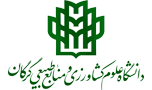 کاربرگ خلاصه گزارش پیشرفت ماهانه فرصت مطالعاتي در جامعه و صنعتمدیر محترم گروه آموزشی  ............... با سلام    احتراماً، پیرو شیوهنامه فرصت مطالعاتی جامعه و صنعت اعضای هیات علمی دانشگاه، گزارش پیشرفت ماهانه دوره فرصت مطالعاتی اینجانب در واحد عملیاتی ..................................... تقدیم حضور میگردد.                                                                                                                      نام و نام خانوادگی                                                                                                                          تاریخ و امضا:  رییس محترم دانشکده ...........با سلام    احتراماً، پیرو شیوهنامه فرصت مطالعاتی جامعه و صنعت اعضای هیات علمی دانشگاه، گزارش پیشرفت ماهانه دوره فرصت مطالعاتی خانم/ آقای دکتر ................... در واحد عملیاتی ..................................... تقدیم حضور میگردد.                                                                                                                                           نام و نام خانوادگی مدیر گروه                                                                                                                         تاریخ و امضا:  معاون محترم پژوهش و فناوری دانشگاهبا سلام    احتراماً، پیرو شیوهنامه فرصت مطالعاتی جامعه و صنعت اعضای هیات علمی دانشگاه، گزارش پیشرفت ماهانه دوره فرصت مطالعاتی خانم/ آقای دکتر ................... در واحد عملیاتی ..................................... تقدیم حضور میگردد.                                                                                                                             نام و نام خانوادگی رییس دانشکده                                                                                                                         تاریخ و امضا:  نام و نام‌خانوادگي:تاریخ گزارش:واحد عملیاتی:آدرس واحد عملیاتی:تاريخ شروع:تاريخ پایان:عنوان پیشنهادیه (به فارسي):عنوان پیشنهادیه (به فارسي):عنوان پیشنهادیه (به لاتين):عنوان پیشنهادیه (به لاتين):کلمات کلیدی (به فارسي):کلمات کلیدی (به فارسي):خلاصه گزارش یافته‌های علمی:خلاصه گزارش یافته‌های علمی: